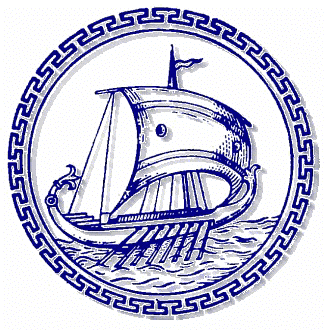 01-08-2018 ΔΕΛΤΙΟ ΤΥΠΟΥ ΠΡΕΜΙΕΡΑ ΑΥΡΙΟ ΠΕΜΠΤΗ ΤΟΥ ΠΑΓΚΟΣΜΙΟΥ ΠΡΩΤΑΘΛΗΜΑΤΟΣ ΤΗΣ ΔΑΝΙΑΣΠΟΣΕΣ ΧΩΡΕΣ ΘΑ ΠΑΡΟΥΝ ΤΗΝ ΠΡΟΚΡΙΣΗ ΓΙΑ ΤΟΥΣ ΟΛΥΜΠΙΑΚΟΥΣ ΑΓΩΝΕΣ ΑΝΑ ΚΑΤΗΓΟΡΙΑΠανέτοιμοι είναι οι Ελληνες ιστιοπλόοι να ριχτούν στη μάχη της πρόκρισης στους Ολυμπιακούς Αγώνες στο Τόκιο μέσω του παγκοσμίου πρωταθλήματος του Όρχους της Δανίας. Οι ιστιοδρομίες ξεκινούν αύριο Πέμπτη 2 Αυγούστου και οι πρώτες κατηγορίες που θα μπουν στον θαλάσσιο στίβο είναι τα 470 ανδρών, γυναικών και τα ΦΙΝΝ.Διευκρινίζουμε ότι οι αθλητές και οι αθλήτριες θα διεκδικήσουν την πρόκριση για την χώρα κι όχι για τους ίδιους. Αυτό θα γίνει με εσωτερική πρόκριση. Στον παρακάτω πίνακα θα δείτε πόσα σκάφη θα τρέξουν στους Ολυμπιακούς και πόσες χώρες θα πάρουν την πρώτη πρόκριση από τη Δανία. Οι επόμενες δύο ευκαιρίες όλων των χωρών θα είναι στο παγκόσμιο του 2019 και στην Μαγιόρκα το 2020.ΚΑΤΗΓΟΡΙΑ    ΣΥΜΜΕΤΟΧΕΣ ΣΤΟ ΤΟΚΙΟ        ΠΡΟΚΡΙΣΗ ΔΑΝΙΑΗ ελληνική ομάδα αποτελείται από τους εξής αθλητές και αθλήτριες:470: Παναγιώτης Μάντης – Παύλος Καγιαλής, Βασίλης Παπουτσόγλου – Ιωάννης Ορφανός470 Γυναικών: Μαρία Μπόζη –Ραφαηλίνα ΚλωναρίδουFINN:Γιάννης ΜιτάκηςRSX Ανδρών: Βύρωνας Κοκκαλάνης, Λεωνίδας ΤσορτανίδηςRSX Γυναικών: Αγγελική Σκαρλάτου, Κατερίνα ΔίβαρηLASER STD: Αντώνης Μπουγιούρης, Δημήτρης ΠαπαδημητρίουLASER RDL: Βασιλεία Καραχάλιου, Νάνσυ Φακίδη49er: Στέλιος Σωτηρίου- Δημήτρης Μπενάκης, Παναγιώτης Καμπουρίδης- Στέλιος Νούτσος Την ομάδα συνοδεύουν 8 προπονητές, επικεφαλής των οποίων είναι ο τεχνικός σύμβουλος της ομοσπονδίας Γιώργος Σκλαβούνος. Οι υπόλοιποι τεχνικοί είναι οι εξής:470 : Μάκης Ωρολογάς, Ηλίας Μυλωνάς, Μιχάλης ΜηλαίοςFINN: Θοδωρής ΠολυχρονίδηςLASER : Γιώργος Σκλαβούνος- Βαγγέλης ΧειμώναςRSX: Γιώργος Καραγιώργος49er : Δημήτρης ΨωμιάδηςΓια να έχουν οι ιστιοπλόοι μας περισσότερα συνοδευτικά φουσκωτά σκάφη, οι προπονητές Χειμώνας και Μυλωνάς δηλώθηκαν με τις ομάδες της Μαλαισίας και της Κίνας αντίστοιχα.Η διοργάνωση ολοκληρώνεται στις 12 Αυγούστου. ΤΟ ΓΡΑΦΕΙΟ ΤΥΠΟΥ ΤΗΣ ΕΙΟ470 ΑΝΔΡΩΝ198470 ΓΥΝΑΙΚΩΝ218ΦΙΝΝ19849er198RSX ΑΝΔΡΩΝ2510RSX ΓΥΝΑΙΚΩΝ2711ΛΕΙΖΕΡ ΣΤΑΝΤΑΡΝΤ3514ΛΕΙΖΕΡ ΡΑΝΤΙΑΛ4418